Beruf: Kaufmann/-frau im E-Commerce, Jahrgangsstufe 11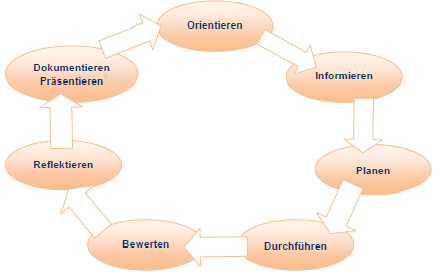 Lernfeld: Servicekommunikation kundenorientiert gestaltenLS: 7 		Wir überprüfen unsere Auswahlentscheidung
			für neue Online-VertriebskanäleL.-Team: …..Zeitrichtwert: 135 Min.	geplanter Zeitbedarf der Lernsituation: ……;	tatsächlicher Zeitbedarf: …………….PhaseHandlungen (inkl. Fachkompetenz und andere Kompetenzen)

Die Lernenden ... MethodenSozialformenMedienBemerkungen ZeitOEinstieg: Der Leiter der Projektgruppe Herr Röder hat zu einer abschließenden Projektsitzung eingeladen. Er beauftragt Sie mit der Planung des Meetings.I…sammeln Möglichkeiten, strukturiert und systematisch Entscheidungen zu bewerten und Verbesserungsvorschläge zu sammeln (z.B. Think-Pair-Share-Methode).…informieren sich über mögliche Vertriebsstrategien wie Multi-Channel und Omni-Channel.Think-Pair-Share-MethodeDeutsch (z.B. Report)P…planen die gemeinsame Reflexion im Rahmen eines Meetings.…legen Zeitrahmen und Mindest-Ergebnisse fest.D…reflektieren systematisch unter Anwendung der ausgewählten Methode ihre Entscheidung.…bringen innovative - auch technische - Vorschläge ein, wie das Vertriebskonzept des Unternehmens ergänzt werden kann.…berücksichtigen bei ihren Entscheidungen gesamtgesellschaftliche Entwicklungen und Trends.B…bewerten nach der Durchführung den Erfolg des Reflexionsprozesses.RÜ